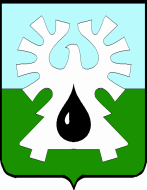 МУНИЦИПАЛЬНОЕ ОБРАЗОВАНИЕ ГОРОД УРАЙХАНТЫ-МАНСИЙСКИЙ АВТОНОМНЫЙ ОКРУГ - ЮГРАДУМА ГОРОДА УРАЙРЕШЕНИЕот 22 декабря 2016 года                                                                                  № 40О внесении изменения в Положение о земельном налоге на территории города УрайРассмотрев представленный прокурором города Урай проект решения Думы города Урай «О внесении изменений в Положение о земельном налоге на территории города Урай», Дума города Урай  решила:	1. Внести в Положение о земельном налоге на территории города Урай, утвержденное решением Думы города Урай от 23.09.2010 №64 (в редакции решений Думы города Урай от 26.05.2011  №22, от 29.03.2012 №28, от 25.10.2012 №99, от 26.12.2013 №77, от 25.09.2014 №46, 25.12.2014 №78, от 30.04.2015 №47, от 24.12.2015 №144), следующие изменения:1) в наименовании раздела 5 исключить слова «уменьшение налоговой базы и»;2) в пункте 5.2.:а) слово «Налогоплательщики» заменить словами «Налогоплательщики – организации»;б) исключить слова «или на уменьшение налоговой базы на не облагаемую налогом сумму»;в) дополнить вторым абзацем следующего содержания:«Налогоплательщики - физические лица, имеющие право на налоговые льготы, представляют заявление о предоставлении льготы и документы, подтверждающие право налогоплательщика на налоговую льготу, в налоговый орган по своему выбору».	2. Опубликовать настоящее решение в газете «Знамя». Председатель Думы города Урай                 Председатель Думы города Урай                 Глава города УрайГлава города УрайГ.П. АлександроваА.В. Иванов27 декабря 2016 года27 декабря 2016 года